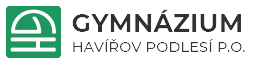 Školní parlament při gymnáziu, Havířov-Podlesí, p.o.          Zápis z lednové schůze školního parlamentu dne 5.1.2024. DOCHÁZKA: 2.A- Mizerová Beata, Štěpánka Bӧhmová                      3.A- Hanusková Marie, Blažková Hana                      4.A- Zacharová Natálie                      5.A- Fochlerová Aneta, Bӧhmová Anežka                      6.A- Vojtěch Žval, Michal Kršjak                      7.A- Ondřej E.                      1A4- Michálková Mayda, Blahutová Anna Marie, Šimečková Natálie                      2A4- Krejčiřík Marek                      2B4- Mozuch Václav, Janíček David                      3A4- Kajzar Martin, Gajda Jan                      4B4- Zaťková NoraECO TÝM- budou se kupovat třídicí koše, které budou umístěny na chodbách.Naše škola dostala za úkol udělat dvou minutové video, kde představíme naší školu. Toto video bude v kinech a na Youtube. DEADLINE- konec března.Na Valentýn bude ve vestibulu box, kde se budou dávat dopisy.        NÁVRHY- jedna učebna by se zrušila a vytvořila by se odpočinková místnost       NÁVRHY NA AKCE- nahoď sako, oblíkáme se jako pohádkové postavy (datum 13. a 15.3)Příští schůze se bude konat 19.2.2024 v 2. vyučovací hodinu. Zapsala Beata Mizerová, 2.A dne 16.1.2024.